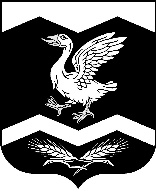 Курганская областьШадринский районКРАСНОМЫЛЬСКАЯ СЕЛЬСКАЯ ДУМА    РЕШЕНИЕО признании утратившим силу  решения Красномыльской сельской Думы № 95 от 20. 09. 2017 г. «Об утверждении местных норативов градостроительного проектирования Красномыльского сельсовета Шадринского района Курганской области»                 В соответствии с Градостроительным кодексом Российской Федерации, Уставом Красномыльского сельсовета Шадринского района  Курганской области, Красномыльская  сельская Дума – РЕШИЛА:	1. Решение Красномыльской сельской Думы от 20. 09. 2017 г.  № 95 «Об утверждении местных норативов градостроительного проектирования  Красномыльского сельсовета Шадринского района Курганской области» признать утратившим силу.	2. Настоящее решение обнародовать на стенде информации в здании Администрации Красномыльского сельсовета и разместить на официальном сайте муниципального образования в сети «Интернет».Председатель Красномыльской                                                       Л. М. Оплетаевасельской Думыот «17» февраля  2020 года                        № 17с. Красномыльское